\:"    ..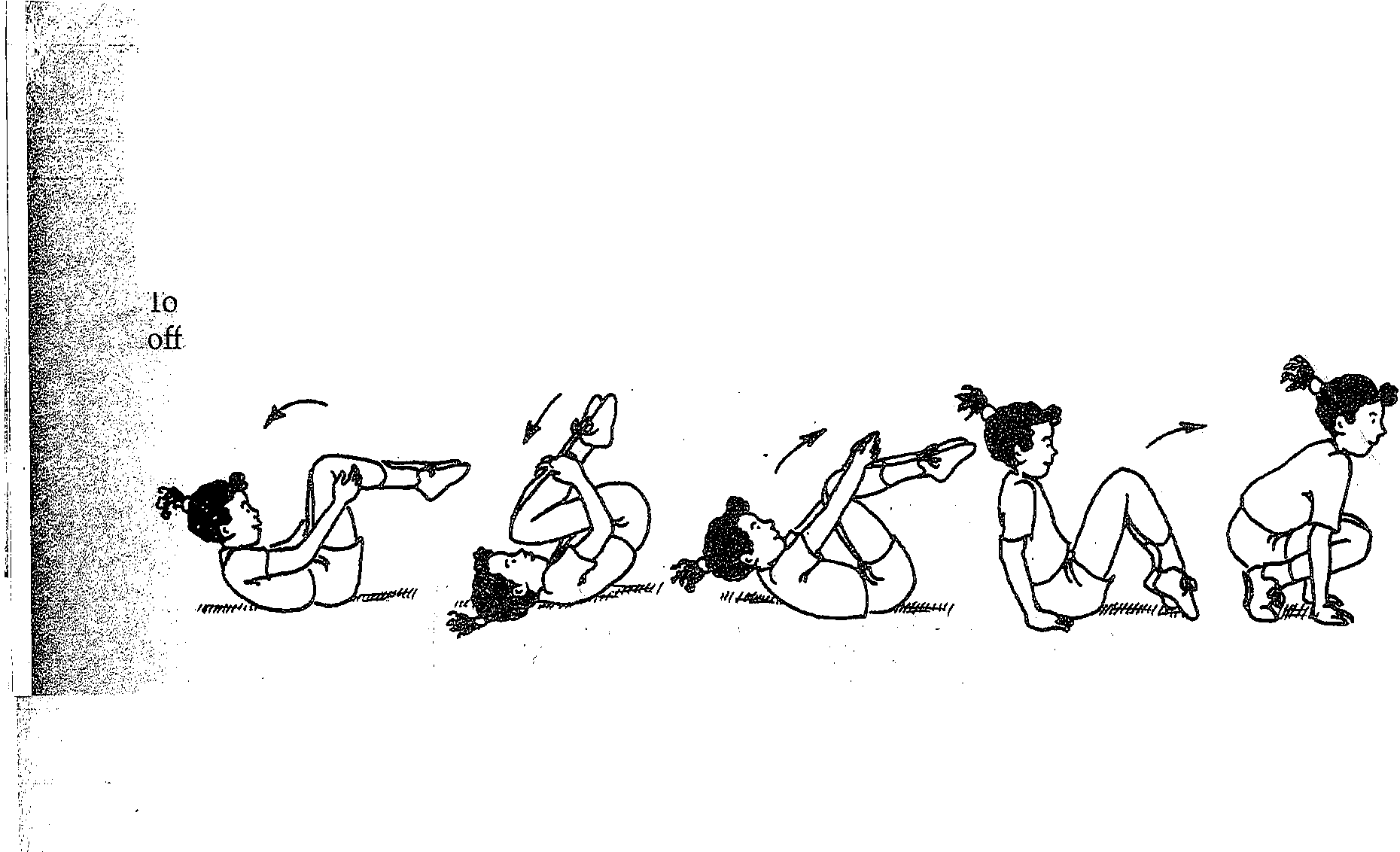 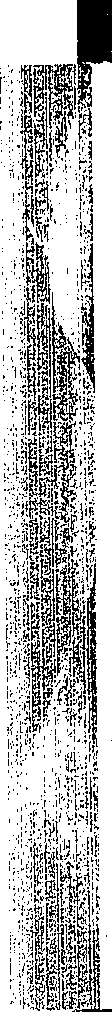 ---•-•-··•----•--     37. Back rocker to stand.  ': The  student  rocks backward and  forward  on  her  back.  As she  rocks·      forward, sh: ss      stands up, frmshmg m the T-stand. 	""'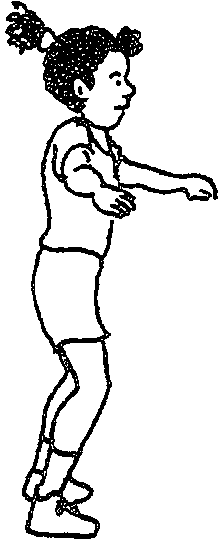 <  Teaching Tip-                       make thisskill more difficult, ask students not to use their hands to pushthe floor.	-85. Frog jump uphill (feet together)Starting in a tucked position, feet together and hands on a bench or raised platform, the student leans forward. While transferring weight from feet to hands, the student jumps his feet forward to tuck stand with his feet near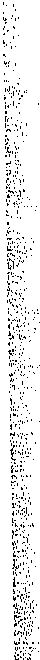 or inside his hands....	           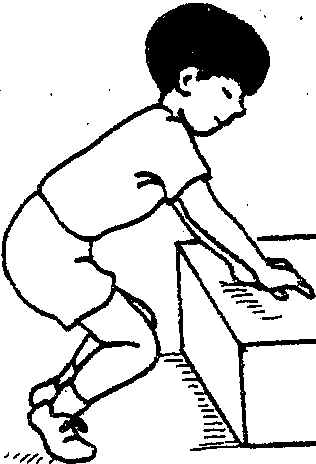 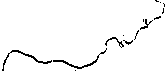 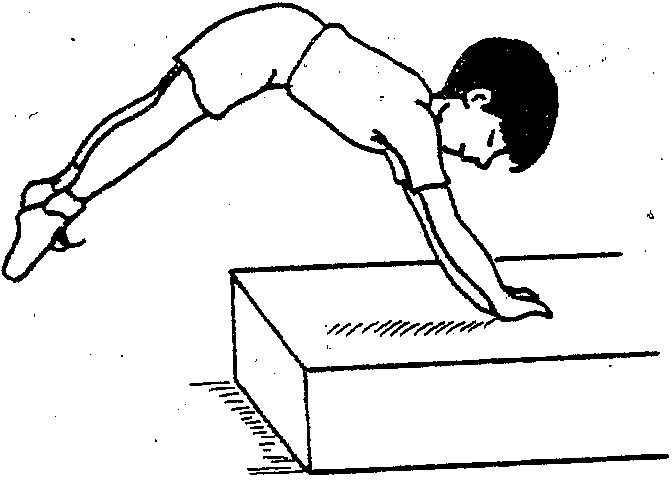 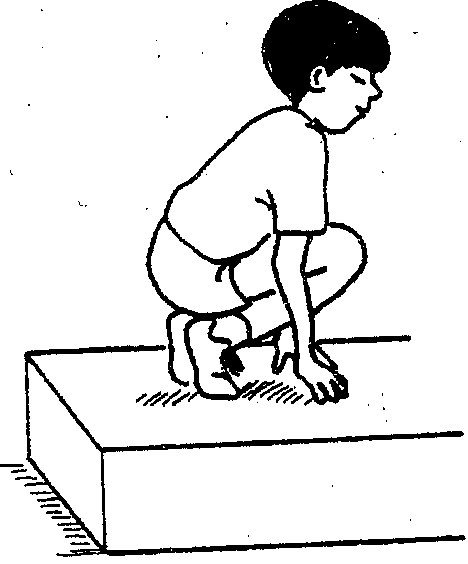 ------------------------------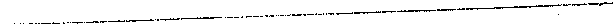 